PROCEDURY BEZPIECZEŃSTWA W ZWIĄZKU Z ZAPOBIEGANIEM, PRZECIWDZIAŁANIEM I ZWALCZANIEM COVID – 19 NA TERENIE PLACÓWEK PRZEDSZKOLNYCH GMINY GNIEZNO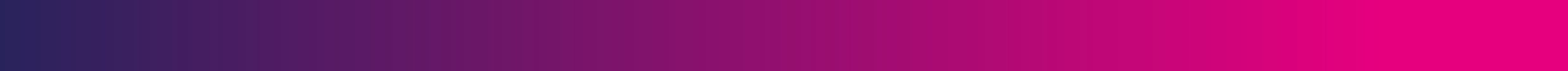 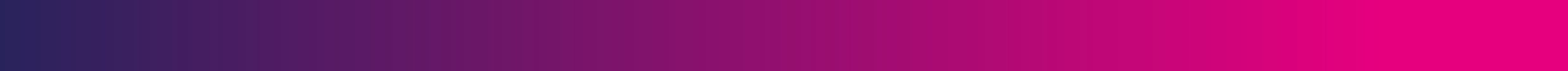 opracowane na podstawie wytycznych MZ, GIS i MENOBOWIĄZUJĄ OD 11.05.2020r.Wytyczne ogólnePrzedszkole zapewnia opiekę dzieciom, których rodzice nie maja możliwości pogodzenia pracy z opieką w domu.Pierwszeństwo przyjęcia mają dzieci pracowników systemu ochrony zdrowia, służb mundurowych, pracowników handlu i przedsiębiorstw produkcyjnych, realizujący zadania związane z zapobieganiem, przeciwdziałaniem i zwalczaniem COVID-19. Ze względu na wielkość sal i bezpieczeństwo podopiecznych, grupa przedszkolna nie powinna liczyć więcej niż 10 dzieci w zbliżonym wieku. Dzieci przyprowadzane do przedszkola powinny być bezwzględnie zdrowe - bez objawów chorobowych.Do przedszkola nie mogą być przyprowadzane dzieci, jeżeli w miejscu zamieszkania dziecka przebywa ktoś na kwarantannie lub w izolacji. Na stanowisku pracy bezwzględnie obowiązuje pracownika przestrzeganie instrukcji profilaktycznego   zabezpieczenia przed możliwością zarażenia się koronawirusem.W sali, w której przebywa grupa dzieci, należy usunąć przedmioty i sprzęty, których nie można skutecznie uprać lub dezynfekować (np. pluszowe zabawki). Jeżeli do zajęć wykorzystywane są przybory sportowe (piłki, skakanki, obręcze itp.) należy je dokładnie czyścić lub dezynfekować po każdym użyciu. Sale powinny być wietrzone co najmniej raz na godzinę, a w razie potrzeby także                     w czasie zajęć. Organizacja pracy, powinna uniemożliwiać stykanie się ze sobą poszczególnych grup dzieci np. różne godziny zabawy na dworze, przemieszczanie się w ciągach komunikacyjnych.Bezpośredni kontakt z dziećmi mają wyznaczone przez dyrektora placówki osoby – szczegółowy grafik pracy pracowników.Pozostały personel nie może kontaktować się z dziećmi oraz personelem opiekującym się dziećmi.W przedszkolu wyznaczone i przygotowane jest pomieszczenie, wyposażone w środki ochrony osobistej i płyn dezynfekujący, w którym będzie można odizolować osobę                    w przypadku stwierdzenia objawów chorobowych.Dzieci mogą korzystać z pobytu na świeżym powietrzu na terenie należącym                             do przedszkola: Zdziechowa – patio, Pyszczyn – teren zielony przy budynku.Nie zaleca się korzystania z placu zabaw, ze względu na utrudnioną możliwość dezynfekcji urządzeń.Nie należy organizować żadnych wyjść poza teren przedszkola.Informacja dla rodzicówDecyzja o przysłaniu dziecka do przedszkola jest dobrowolna, podejmowana indywidualnie przez każdego rodzica.Dzieci przyprowadzane do przedszkola powinny być bezwzględnie zdrowe - bez objawów chorobowych.Do przedszkola nie mogą być przyprowadzane dzieci, jeżeli w miejscu zamieszkania dziecka przebywa ktoś na kwarantannie lub w izolacji. O tym fakcie należy poinformować dyrektora placówki.Dzieci powyżej czwartego roku życia powinny być zabezpieczone w indywidualną osłonę nosa i ust podczas drogi do i z placówki.Rodzice mogą wchodzić do przedszkola z dzieckiem wyłącznie do wyznaczonych miejsc.Dzieci objęte opieką będą korzystały z wyznaczonych szafek w szatni przedszkolnej      w celu ułatwienia dezynfekcji użytkowanych powierzchni. Na terenie szatni może przebywać dziecko wyłącznie z pracownikiem przedszkola.Rodzice w drodze do przedszkola, w wyznaczonym miejscu w przedszkolu, w drodze powrotnej z placówki, zobowiązani są do zachowania wszelkich środków ostrożności: osłona ust i nosa, dezynfekcja rąk lub rękawiczki jednorazowe. Płyn do dezynfekcji znajduje się przy drzwiach wejściowych do placówki.Rodzice przyprowadzający i odbierający dzieci muszą zachować dystans społeczny w odniesieniu do innych osób, wynoszący minimum 2 m.Na terenie placówki powinny przebywać jedynie osoby, które uzyskały zgodę kierownika placówki.Wytyczne dotyczące bloku żywieniowegoPrzy organizacji żywienia nadal obowiązują zasady odnoszące się do organizacji żywienia zbiorowego.  Na terenie kuchni powinno znajdować się max dwóch pracowników, z zachowaniem odległości pomiędzy pracownikami min 2 m oraz zaopatrzonych w środki ochrony osobistej (rękawice, maseczki zasłaniające usta i nos lub przyłbice). Szczególną uwagę należy zwrócić na utrzymanie wysokiej higieny, mycia i dezynfekcji stanowisk pracy, opakowań produktów, sprzętu kuchennego, naczyń stołowych oraz sztućców.Korzystanie z posiłków musi odbywać się z zachowaniem bezpiecznych odległości, 
w miejscach wyznaczonych przez kierownika placówki uniemożliwiających spotykanie się ze sobą poszczególnych grup dzieci. Odbiór produktów potrzebnych do przyrządzania posiłków, dostarczanych przez zewnętrznych dostawców powinien odbywać się z zachowaniem wszystkich zasad bezpieczeństwa epidemicznego (rękawiczki, maseczka lub przyłbica). Osoba                               z zewnątrz nie wchodzi na teren magazynu, zostawia towar w wyznaczonym do tego miejscu.Odbiór gotowych posiłków dla dzieci odbywa się przez wyznaczonego pracownika, który dowozi je do placówki, unikając bezpośredniego kontaktu z pracownikami przedszkoli, zostawiając pojemniki termoizolacyjne, w wyznaczonym do tego miejscu, zachowując środki bezpieczeństwa epidemicznego (rękawiczki, maseczka lub przyłbica).Procedury postępowania w przypadku podejrzenia COVID – 19W przypadku uzasadnionego podejrzenia zachorowania na COVID – 19 należy niezwłocznie powiadomić dyrektora placówki. Jeśli dziecko manifestuje, przejawia niepokojące objawy choroby należy odizolować je w odrębnym, wyznaczonym pomieszczeniu i niezwłocznie powiadomić rodziców/opiekunów w celu pilnego odebrania dziecka z przedszkola.Do czasu przyjazdu rodziców, dzieckiem z zachowaniem wszystkich środków ostrożności opiekuje się wyznaczony pracownik.Rodzic zobowiązany jest powiadomić przedszkole o dalszym przebiegu choroby dziecka.O zaistniałej sytuacji chorobowej, nauczyciel jest zobowiązany powiadomić dyrektora przedszkola.W przypadku podejrzenia o zakażeniu koronawirusem, pracownik po wystąpieniu niepokojących objawów nie powinien przychodzić do pracy. Powinien pozostać w domu i skontaktować się telefonicznie ze stacją sanitarno-epidemiologiczną, oddziałem zakaźnym, a w razie pogorszenia się stanu zdrowia zadzwonić pod numer 999 lub 112 i poinformować, że może być zakażony koronawirusem.Pracownik jest zobowiązany o zaistniałej sytuacji powiadomić dyrektora przedszkola.W przypadku wystąpienia niepokojących objawów podczas wykonywania powierzonych zadań, sugerujących zakażenie koronawirusem, pracownik powinien powiadomić pracodawcę, niezwłocznie opuścić stanowisko pracy i udać się do wyznaczonego i przygotowanego pomieszczenia, powiadomić właściwą stację sanitarno-epidemiologiczna i stosować się ściśle do wydawanych instrukcji i poleceń.Obszar, w którym poruszał się i przebywał pracownik, należy poddać gruntownemu sprzątaniu, zgodnie z funkcjonującymi w podmiocie procedurami oraz zdezynfekować powierzchnie dotykowe (klamki, poręcze, uchwyty itp.).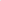 Należy stosować się do zaleceń państwowego powiatowego inspektora sanitarnego przy ustalaniu, czy należy wdrożyć dodatkowe procedury biorąc pod uwagę zaistniały przypadek.W holu placówki umieszczone są potrzebne numery telefonów w tym stacji sanitarno-epidemiologicznej, służb medycznych.W każdej sytuacji związanej z podejrzeniem zachorowania należy podejmować wyważone, przemyślane i uzasadnione decyzje, mając na uwadze fakt, że podłoże zachorowania może być różne. Należy zachować spokój.